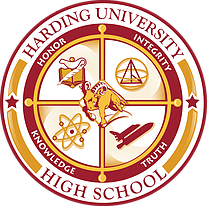 BTSP – Coach MeetingJanuary 11, 2017 @ 2:30PM – Media Center Coaching Team Vision: To support Beginning Teachers in the challenging work of advancing student achievementCoaching Team Mission: To work collaboratively with Beginning teachers to assist in developing and sustaining strategies, skills, and tools to effectively support and instruct all studentsPurpose: To provide the opportunity for Beginning Teachers to get assistance with completing any school and district initiatives and assignments to remain compliant Desired Outcome: By the end of this meeting, all attendees will have an understanding of the expectations for use of ExC-ELL to support our ELL population of students.NORMS: Be on time 	Be respectful of others		Be positiveAgendaWelcome/Recognition (Good Things/Birthdays, etc.)General Staff Meeting – Testing and school wide updates – Admin & School LeadershipProfessional Development – ExC-ELL Part II – Ms. Chavonya Jeter – EL Instructional CoachSeven Step Review/Teacher Participation ExC-ELL continued – reading & writing strategiesIntroduce SIFE Transition Teachers – EL student failure reportReminders – Mrs. BellCharge/Dismissal – Mrs. Bell